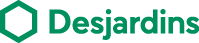 Offre de stage 2023 pour les étudiants en actuariatQuébec – Lévis / MontréalNombre de poste disponible : 20#AperçuAvez-vous une grande capacité d’analyse? Votre curiosité en matière d’innovation est sans limites? Souhaitez-vous apprendre les modèles de prévision modernes et mettre en pratique vos connaissances techniques d’apprentissage machine? Soyez au cœur de projets stimulants en vous joignant à un service crucial pour le bon fonctionnement et l’exploitation du Mouvement Desjardins. Joignez-vous à nous pour innover et changer le monde de l’assurance!Nous ne suivons pas la tendance, nous la créons! #différenceDesjardins   #ÉquipeIl y a une multitude d’équipes en actuariat chez Desjardins. L’une d’entre elles saura certainement répondre à votre désir d’accomplissement, selon vos préférences!Que ce soit en : Assurance de personnes (appariement, épargne-retraite, assurances collectives, épargne individuelle, corporatif)Assurance de dommages (développement et tarification des produits d’assurances particuliers ou entreprises, recherche et développement, analyse et solutions d’affaires, corporatif)Le poste de stagiaire en actuariat au sein du Mouvement Desjardins vous permettra de développer votre plein potentiel. Notre équipe dynamique compte plus de 300 actuaires, et nous accueillons sur différents sites de nombreux   stagiaires chaque année provenant de plusieurs universités. Êtes-vous intéressé(e) à travailler avec un groupe d’actuaires talentueux dans un environnement qui favorise la croissance et le perfectionnement? Vous êtes peut-être la perle rare que nous cherchons! #Ce que vous ferezVotre talent sera mis à profit pour participer à différents projets d’analyse dont les solutions auront des impacts directs sur nos résultats. Vous contribuerez également à rendre l’environnement de travail dynamique en tant que joueur d’équipe performant. Les différents mandats que vous aurez à accomplir sont diversifiés et stimulants.#Profil recherchéEn voie de compléter une deuxième année au baccalauréat en actuariat, mathématiques ou statistiquesCompétences requises : accent sur le client, capacité d’adaptation, esprit d’équipe, curiosité, attitude positive et bonne capacité de synthèseAptitudes pour la communication autant à l’oral que par l’écrit, niveau d’anglais intermédiaire-avancé (un atout).Expériences spécifiques : bonne connaissance de la suite Microsoft Office et des logiciels VBA, SAS et R (un atout).#À propos de DesjardinsParticipez au succès de l’institution financière la plus solide en Amérique du Nord, du plus important groupe financier coopératif au Canada et d’un employeur de choix depuis plusieurs années. Desjardins occupe une position parmi les chefs de file au Canada et a remporté plusieurs récompenses, en figurant notamment parmi Les 100 meilleurs employeurs au Canada (2022) et parmi Les employeurs les plus écolos au Canada (2022).#Prochaines étapesSoumettez votre candidature et merci d’inclure les éléments suivants : Votre curriculum vitaeVotre lettre de présentation Votre relevé de notesVotre secteur de préférence, le cas échéant Vos périodes de disponibilité (hiver, été, automne). Les stages sont effectués dans un mode de travail hybride (présentiel et télétravail)Selon vos intérêts de carrière vous pourriez avoir l’opportunité de faire plus d’une entrevue avec le Mouvement Desjardins. Lien pour appliquer : actuariat.recrutement.mtl@dgag.ca  